All Councillors are summoned to the Parish Council Meeting (virtual) on Monday, 19th October 2020 at 7.30pm 
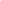 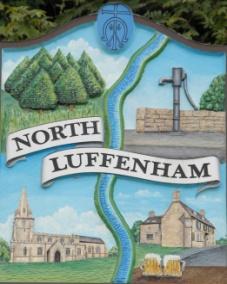 Agenda128/20	Apologies 129/20	Declarations of Interest130/20	Public Forum131/20	To approve and sign Minutes as follows: Parish Council meeting of 28th September (virtual)132/20	Chairman’s ReportRCC Local Plan – Public ConsultationGate from Oval on to Church StreetSGB Development Fighting Fund.133/20	Correspondence – ClerkRCC – Weekly confidential Covid-19 briefingsEmails from residents re overhanging shrubs Chapel LaneEmail from MP re feasibility study re Luffenham StationEmail from Welland Rivers Trust 134/20	Finance Report – ClerkTo receive a report from Cllr Burrows – Bank Reconciliation To receive consider and approve the Finance ReportTo set a date for the Finance Sub Committee to discuss the budget and precept for 2021-22To receive, consider and approve the following payments£15.72 re Website Hosting Ionos135/20	Planning - Cllr BurrowsReference: 2020/1033/FUL Settings House Pilton Road North Luffenham Rutland LE15 9PDPROPOSAL: New single storey side extension and associated landscaping works to include new patio / terrace area.Decision: Ref: 2020/0923/CAT. LOCATION: North Luffenham Hall Church Street North Luffenham Rutland LE15 8JR: RCC has decided not to exercise its powers to make a provisional Tree Preservation Order in this instance.PROPOSAL: T1-T10-Lime trees - Re-pollard, to clear electricity wires. T11-T26-Lime trees - Re-pollard, to maintain suitable size for their location.T27-T34-Lime trees - Re-pollard, to maintain suitable size for their location. T35-T45-Lime trees - Pollard to a height of up to 4.5 metres to suitable growth pointsto maintain a uniform avenue of trees.Decision: Ref 2020/0760/FUL: LOCATION: Lambley Cottage Lyndon Road North Luffenham Rutland LE15 8JZGrant planning permission in accordance with the application and plans submittedPROPOSAL: West wing side extension and first floor extension with dormer windows. Alterations to side passage due to the removal of the existing garage.Decision: Ref 2020/0973/CAT LOCATION: 9 Glebe Road North Luffenham Rutland LE15 8JU RCC has decided not to exercise its powers to make a provisional TreePreservation Order in this instance.PROPOSAL: 1 No. Silver Birch tree (T2) - Reduce height by 5m and reduce lateral branches by 1.5m to balance shape (smaller tree on right). 1 No. Silver Birch tree (T1) - Remove to 1mabove ground level (larger tree on left). 1 No. Red leafed Maple (T3) - Reduce by 2.5m.136/20	To receive and consider the proposed response to the RCC Local Plan Consultation (Reg 19)137/20	To receive and consider the report from the PC Community Centre Management Sub Group. 138/20	To receive and consider the report from the Neighbourhood Plan Steering Committee139/20	To consider a date for an informal strategy meeting.140/20	Date of next Parish Council meeting, Monday 7th December 7.30pm (virtual)John Willoughby  Parish Clerk: 13th October 2020